led照明灯 5rmb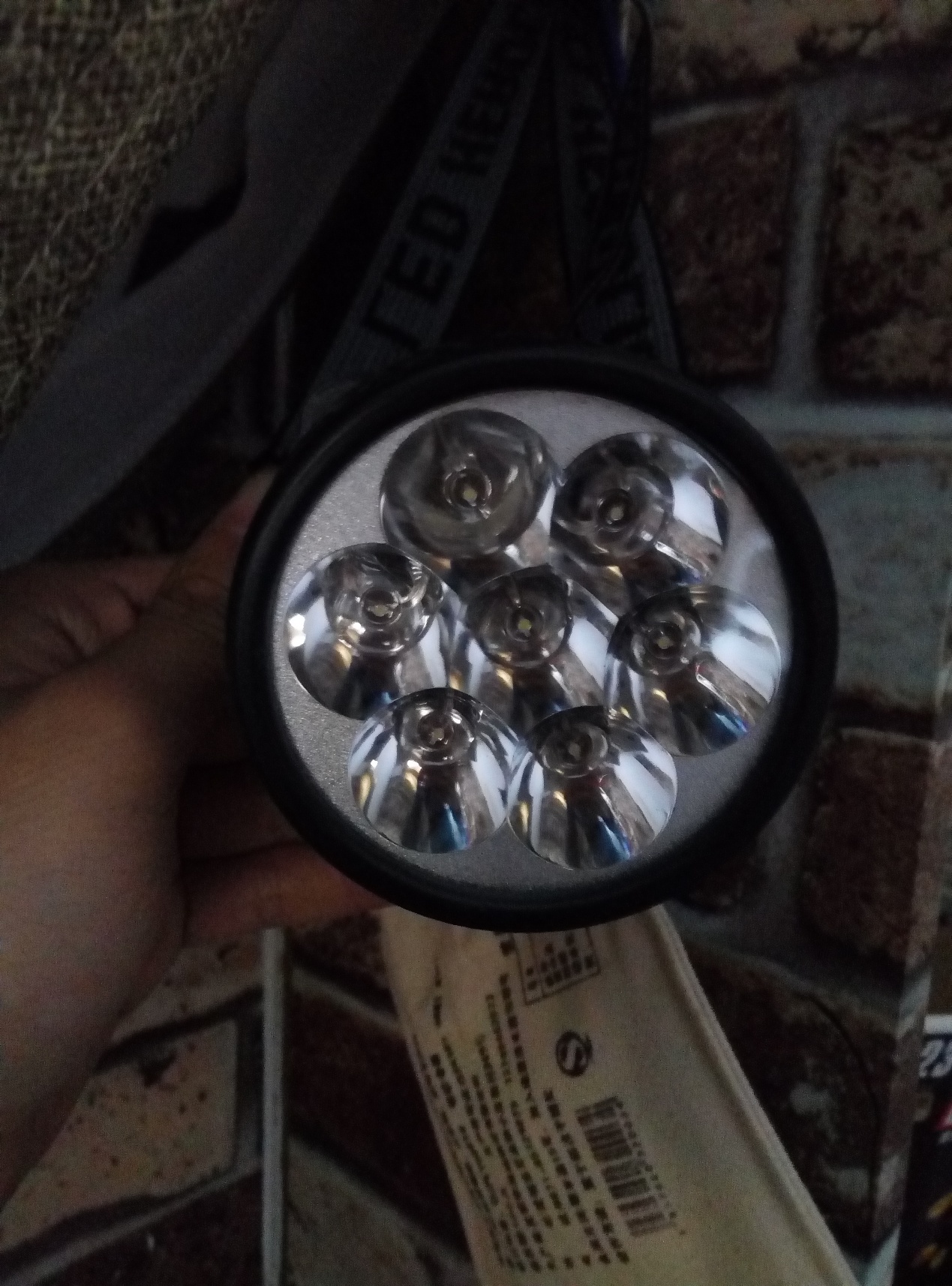 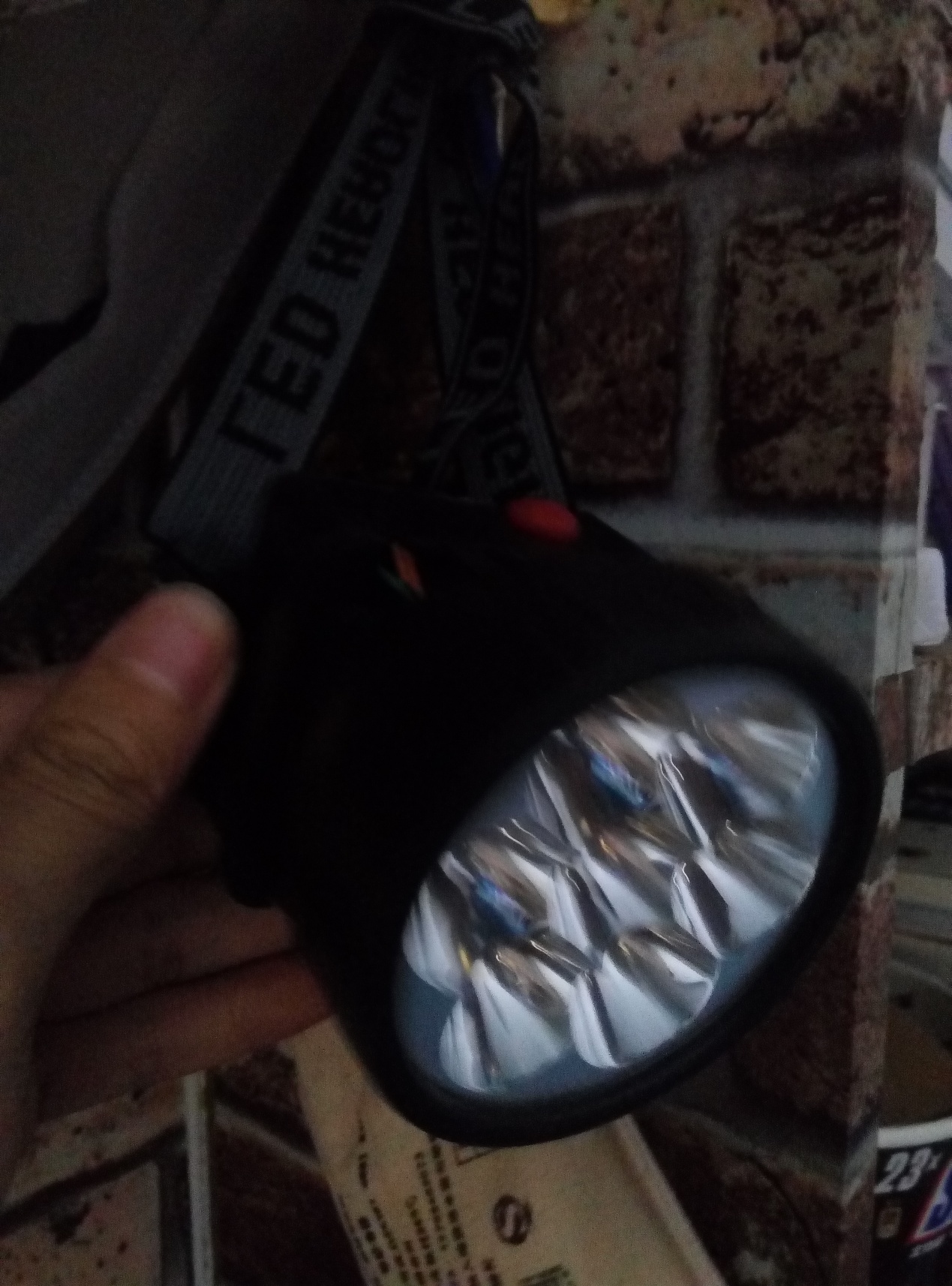 